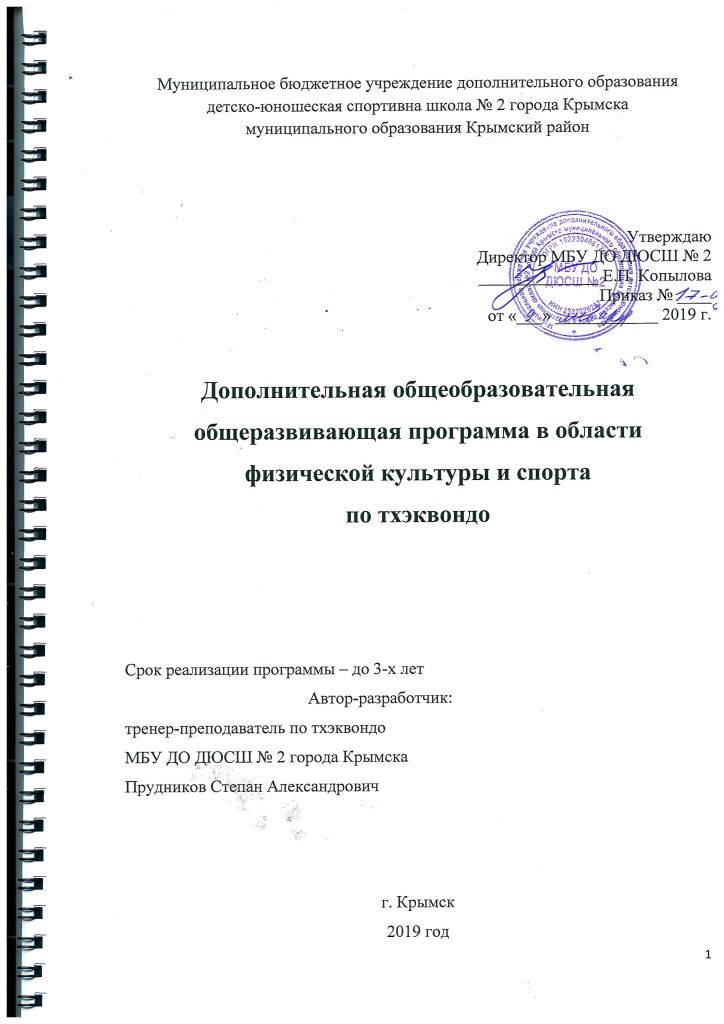 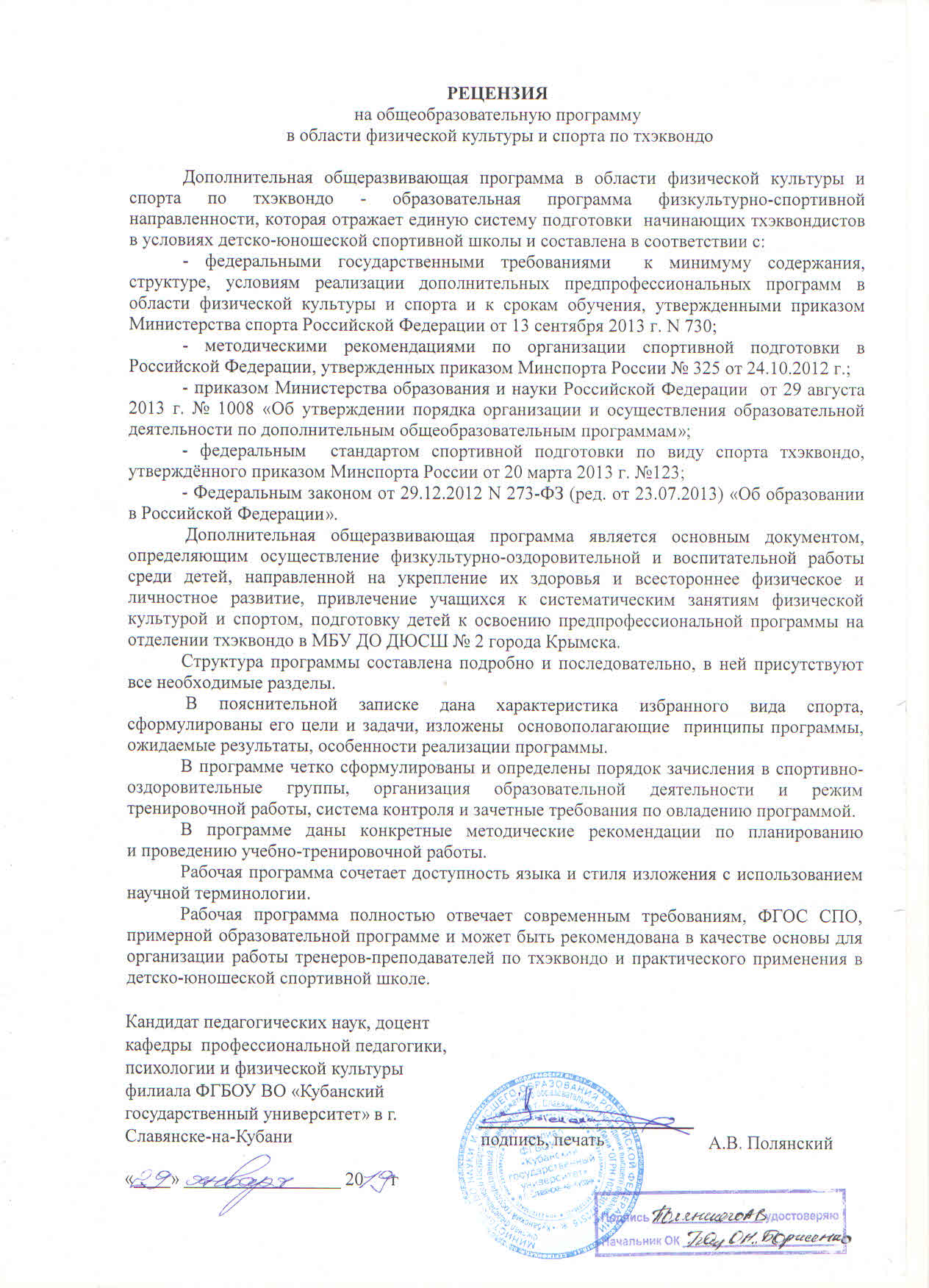 АННОТАЦИЯ НА ДОПОЛНИТЕЛЬНУЮ ОБЩЕОБРАЗОВАТЕЛЬНУЮ ОБЩЕРАЗВИВАЮЩУЮ ПРОГРАММУ В ОБЛАСТИ ФИЗИЧЕСКОЙ КУЛЬТУРЫ И СПОРТА  ПО ТХЭКВОНДОДополнительная общеобразовательная общеразвивающая программа                      в области физической культуры и спорта по тхэквондо разработана                          в соответствии с «Федеральными государственными требованиями                          к минимуму содержания, структуре, условиям реализации дополнительных предпрофессиональных программ в области физической культуры и спорта и               к срокам обучения по этим программам», и с учетом требований федерального стандарта спортивной подготовки по виду спорта «Тхэквондо». Автор программы: Прудников Степан Александрович – тренер-преподаватель по тхэквондо МБУ ДО ДЮСШ № 2 города Крымска.Срок реализации программы: до 3х лет.Возраст обучающихся: 7-18 лет.Дополнительная общеобразовательная общеразвивающая программа                в области физической культуры и спорта по тхэквондо (далее – Программа) рассчитана для реализации в детско-юношеских спортивных школах. При разработке Программы учитывались следующие документы:Федеральный закон от 29.12.2012 N 273-ФЗ (ред. от 23.07.2013)                      «Об образовании в Российской Федерации».Федеральные государственные требований  к минимуму содержания, структуре, условиям реализации дополнительных предпрофессиональных программ в области физической культуры и спорта и к срокам обучения, утвержденные приказом Министерства спорта Российской Федерации                  от 13 сентября 2013 г. N 730.Методические рекомендации по организации спортивной подготовки                в Российской Федерации, утвержденные приказом Минспорта России № 325  от 24.10.2012 г. Приказ Министерства образования и науки Российской Федерации               от 29 августа 2013 г. № 1008 «Об утверждении порядка организации                       и осуществления образовательной деятельности по дополнительным общеобразовательным программам».  Федеральный  стандарт спортивной подготовки по виду спорта тхэквондо, утверждённый приказом Минспорта России от 20 марта 2013                    г. №123. Федеральный закон от 29.12.2012 N 273-ФЗ (ред. от 23.07.2013)                       «Об образовании в Российской Федерации».Дополнительная общеобразовательная общеразвивающая программа                  в области физической культуры и спорта по тхэквондо рассчитана на срок реализации до 3х лет обучения.Цель Программы: всестороннее осуществление физкультурно-оздоровительной                             и воспитательной работы среди детей, направленной на укрепление их здоровья и всестороннее физическое и личностное развитие, привлечение учащихся                 к систематическим занятиям физической культурой и спортом, подготовка детей к освоению предпрофессиональной программы.Задачи программы: укрепление здоровья и гармоничное развитие всех органов и систем организма; формирование стойкого интереса к занятиям физической культурой                    и спортом, к занятиям тхэквондо; обучению жизненно важным двигательным умениям и навыкам; отбор перспективных детей для дальнейших занятий тхэквондо.Ожидаемые результаты освоения Программы: В результате  обучения по программе, учащиеся должны  знать:основные понятия, термины тхэквондо; роль физической культуры и спорта в здоровом образе жизни;историю развития тхэквондо;правила соревнований в избранном виде спорта.В результате  обучения по программе, учащиеся должны уметь:применять правила безопасности на занятиях;владеть основами гигиены;соблюдать режим дня;владеть техникой   выполнения приемов, предусмотренных программой.В результате освоения программы ожидается повышение уровня общей физической подготовленности.Ссылка на программу: http://dush2.krymsknet.ru/987-2/Динамика результативность реализации дополнительной общеобразовательной общеразвивающей программы в области физической культуры и спорта по тхэквондоДополнительная общеобразовательная общеразвивающая программа                  в области физической культуры и спорта по тхэквондо разработана и утверждена к реализации с 9 января 2019 года. Программа предназначена для детей и подростков от 7 до 18 лет, которые испытывают потребность в двигательном режиме, но не могут быть зачислены на этап начальной подготовки. Срок реализации программы до 3-х лет. Спортивно-оздоровительная группа (СОГ) тренера-преподавателя               С.А. Прудникова по виду спорта тхэквондо была переведена на обучение по данной программе 9 января 2019 года.       Несмотря на то, что программа реализовывается всего 3 месяца, динамику результативности реализации программы можно проследить уже сейчас. Заметен небольшой прирост уровня быстроты, выносливости, силы занимающихся тхэквондистов. Для наглядности мы представили график динамики средних силовых и скоростно – силовых показателей  у мальчиков и девочек: Как видно из представленного графика, наибольший прирост наблюдается в тестах, показывающих развитие силовых способностей.С января 2019 года сохранность состава группы занимающихся составляет 100 %.Из всего вышеизложенного следует, что дополнительная общеобразовательная общеразвивающая программа в области физической культуры и спорта по тхэквондо актуальна,  эффективна и обоснованно может использоваться тренерами, с целью достижения высоких результатов.